Προς: 	ΙΝΣΤΙΤΟΥΤΟ ΥΓΕΙΑΣ ΤΟΥ ΠΑΙΔΙΟΥΝοσοκομείο Παίδων «Αγία  Σοφία», Κτίριο Δοξιάδη (1ος όροφος), Τ.Κ. 11527, ΑθήναEmail: institutech@ich.gr Υπόψη: κου Γ. Νικολαϊδη, Δ/ντή Δ/νσης Ψυχικής Υγείας και Κοινωνικής ΠρόνοιαςΗμερομηνία: ____/____/______ΑΙΤΗΣΗ ΕΚΔΗΛΩΣΗΣ ΕΝΔΙΑΦΕΡΟΝΤΟΣστο πλαίσιο της ΠΡΟΣΚΛΗΣΗΣ ΕΚΔΗΛΩΣΗΣ ΕΝΔΙΑΦΕΡΟΝΤΟΣ ΓΙΑ ΑΠΑΣΧΟΛΗΣΗ ΣΤΗΝ ΠΟΛΥΚΛΑΔΙΚΗ ΟΜΑΔΑ ΤΟΥ ΚΕΝΤΡΟΥ ΗΜΕΡΑΣ ΑΤΤΙΚΗΣ ΤΟΥ ΙΝΣΤΙΤΟΥΤΟΥ ΥΓΕΙΑΣ ΤΟΥ ΠΑΙΔΙΟΥΠροσωπικά Στοιχεία:Στα πλαίσια της με αρ. πρωτ. 522  – 17/07/2023 πρόσκλησης εκδήλωσης ενδιαφέροντος του Ινστιτούτου Υγείας του Παιδιού, μέσω της Διεύθυνσης Ψυχικής Υγείας και Κοινωνικής Πρόνοιας, με την παρούσα επιστολή σας υποβάλλω πρόταση για την θέση ΘΕΣΗ Νο:......… «….......................................................................»» για το έργο Κέντρο Ημέρας.Συνημμένα υποβάλλονται συμπληρωμένα τα αρχεία: α) Καρτέλα Υποψηφίου (3 σελίδες excel), β) Βιογραφικό Σημείωμα και γ) Υπεύθυνη ΔήλωσηΗμερομηνία Υποβολής: ___/___/___Ο/Η Αιτών/ΑιτούσαΠροσοχή:  Συμπληρώστε όλα τα πεδία. Αιτήσεις με ελλιπή στοιχεία, όπως και αιτήσεις που δεν συνοδεύονται από βιογραφικό σημείωμα και καρτέλα υποψηφίου δεν θα αξιολογηθούνΔΙΕΥΘΥΝΣΗ ΨΥΧΙΚΗΣ ΥΓΕΙΑΣ ΚΑΙ ΚΟΙΝΩΝΙΚΗΣ ΠΡΟΝΟΙΑΣΕΠΩΝΥΜΟΟΝΟΜΑΟΝΟΜΑ ΠΑΤΡΟΣΗΜΕΡΟΜΗΝΙΑ ΓΕΝΝΗΣΗΣΔΙΕΥΘΥΝΣΗ ΚΑΤΟΙΚΙΑΣ & ΤΑΧ. ΚΩΔΙΚΑΣΑΡΙΘΜΟΣ ΔΕΛΤΙΟΥ ΤΑΥΤΟΤΗΤΟΣΠοιες είναι οι σπουδές σας; (Εκπαιδευτικό Ίδρυμα/ Σχολή/ Τμήμα)Άδεια Ασκήσεως Επαγγέλματος ή αναγγελία έναρξης άσκησης επαγγέλαματος                (παρακαλούμε σημειώστε «Ναι»/ «Όχι»)Τηλέφωνο Επικοινωνίας (παρακαλούμε σημειώστε & κινητό τηλ.) Ηλεκτρονική Διεύθυνση (e-mail)Συνημμένο βιογραφικό σημείωμα(παρακαλούμε σημειώστε «Ναι»/ «Όχι»)Συνημμένη Καρτέλα Υποψηφίου - 3 σελίδες excel(παρακαλούμε σημειώστε «Ναι»/ «Όχι»)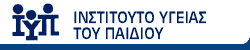 